Администрация муниципального образования «Город Астрахань»РАСПОРЯЖЕНИЕ28 апреля 2018 года № 2052-р«О временном ограничении дорожного движения на время проведения культурно- массового мероприятия «Фестиваль влюбленных»В соответствии с Федеральными законами «Об общих принципах организации местного самоуправления в Российской Федерации», «Об автомобильных дорогах и о дорожной деятельности в Российской Федерации» и о внесении изменений в отдельные законодательные акты Российской Федерации, «О безопасности дорожного движения», Законом Астраханской области «О случаях установления временных ограничения или прекращения движения транспортных средств по автомобильным дорогам регионального или межмуниципального, местного значения в границах населенных пунктов», постановлением Правительства Астраханской области от 16.03.2012 № 86-П «О Порядке осуществления временных ограничения или прекращения движения транспортных средств по автомобильным дорогам регионального или межмуниципального, местного значения в Астраханской области», Уставом муниципального образования «Город Астрахань», в связи с проведением культурно-массового мероприятия «Фестиваль влюбленных»:Ввести временное ограничение дорожного движения 12.05.2018 с 15:30 до 20:00 на пересечении пр. Губернатора Анатолия Гужвина и ул. Бабефа.Утвердить прилагаемую схему расположения технических средств организации дорожного движения на время проведения культурно-массового мероприятия «Фестиваль влюбленных».Управлению информационной политики администрации муниципального образования «Город Астрахань» разместить настоящее распоряжение на официальном сайте администрации муниципального образования «Город Астрахань» и проинформировать население о принятом распоряжении в средствах массовой информации.Контроль за исполнением настоящего распоряжения администрации муниципального образования «Город Астрахань» возложить на начальника управления по коммунальному хозяйству и благоустройству администрации муниципального образования «Город Астрахань».И.о. главы администрации С.Б. Агабеков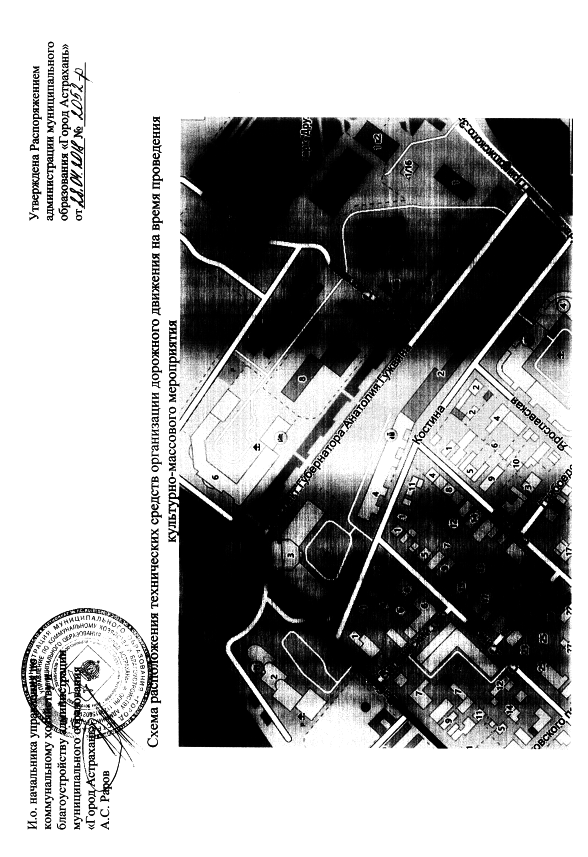 